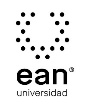 FICHA TÉCNICA DE CONSTRUCCIÓN DEL ÍTEMFICHA TÉCNICA DE CONSTRUCCIÓN DEL ÍTEMNo. Ítem: 1No. Ítem: 1No. Ítem: 1DATOS DEL ÍTEMDATOS DEL ÍTEMDATOS DEL AUTORPrograma académico: ContaduríaPrograma académico: ContaduríaPrueba: Planeación, Decisiones Financieras y AdministrativasPrueba: Planeación, Decisiones Financieras y AdministrativasPrueba: Planeación, Decisiones Financieras y AdministrativasPrueba: Planeación, Decisiones Financieras y AdministrativasPrueba: Planeación, Decisiones Financieras y AdministrativasPrueba: Planeación, Decisiones Financieras y AdministrativasÍTEM: COMPETENCIA ESPECÍFICA, CONTEXTO, ENUNCIADO Y OPCIONES DE RESPUESTAÍTEM: COMPETENCIA ESPECÍFICA, CONTEXTO, ENUNCIADO Y OPCIONES DE RESPUESTAÍTEM: COMPETENCIA ESPECÍFICA, CONTEXTO, ENUNCIADO Y OPCIONES DE RESPUESTACompetencia específica señalada en el syllabus, que evalúa este ítem:Comprender el método de curva de aprendizaje como base cuantitativa para realizar estimaciones de costo de mano de obra.Competencia específica señalada en el syllabus, que evalúa este ítem:Comprender el método de curva de aprendizaje como base cuantitativa para realizar estimaciones de costo de mano de obra.Competencia específica señalada en el syllabus, que evalúa este ítem:Comprender el método de curva de aprendizaje como base cuantitativa para realizar estimaciones de costo de mano de obra.CONTEXTO - Caso - situación problémica:En la empresa X, el tiempo que llevó la producción del primer lote de 50 unidades fue de 500 horas. El tiempo total para los primeros 16 lotes de 50 unidades fue 5,731 horas.CONTEXTO - Caso - situación problémica:En la empresa X, el tiempo que llevó la producción del primer lote de 50 unidades fue de 500 horas. El tiempo total para los primeros 16 lotes de 50 unidades fue 5,731 horas.CONTEXTO - Caso - situación problémica:En la empresa X, el tiempo que llevó la producción del primer lote de 50 unidades fue de 500 horas. El tiempo total para los primeros 16 lotes de 50 unidades fue 5,731 horas.ENUNCIADO:Teniendo en cuenta la información anterior, ¿cuál es la tasa de aprendizaje?ENUNCIADO:Teniendo en cuenta la información anterior, ¿cuál es la tasa de aprendizaje?ENUNCIADO:Teniendo en cuenta la información anterior, ¿cuál es la tasa de aprendizaje?Opciones de respuesta
a. 85%.b. 90%.c. 92%.d. 94%.Opciones de respuesta
a. 85%.b. 90%.c. 92%.d. 94%.Opciones de respuesta
a. 85%.b. 90%.c. 92%.d. 94%.Opciones de respuesta
a. 85%.b. 90%.c. 92%.d. 94%.Opciones de respuesta
a. 85%.b. 90%.c. 92%.d. 94%.Opciones de respuesta
a. 85%.b. 90%.c. 92%.d. 94%.Opciones de respuesta
a. 85%.b. 90%.c. 92%.d. 94%.Opciones de respuesta
a. 85%.b. 90%.c. 92%.d. 94%.Opciones de respuesta
a. 85%.b. 90%.c. 92%.d. 94%.JUSTIFICACIÓN DE OPCIONES DE RESPUESTAJUSTIFICACIÓN DE OPCIONES DE RESPUESTAJUSTIFICACIÓN DE OPCIONES DE RESPUESTAPor qué NO es a: porque aplicando el método tabular para calcular los tiempos promedios, teniendo en cuenta el tiempo inicial de 500 y el tiempo total para 16 unidades de 5.731, la tasa de aprendizaje no es igual a 85%.Por qué NO es a: porque aplicando el método tabular para calcular los tiempos promedios, teniendo en cuenta el tiempo inicial de 500 y el tiempo total para 16 unidades de 5.731, la tasa de aprendizaje no es igual a 85%.Por qué NO es a: porque aplicando el método tabular para calcular los tiempos promedios, teniendo en cuenta el tiempo inicial de 500 y el tiempo total para 16 unidades de 5.731, la tasa de aprendizaje no es igual a 85%.Por qué NO es b: porque aplicando el método tabular para calcular los tiempos promedios, teniendo en cuenta el tiempo inicial de 500 y el tiempo total para 16 unidades de 5.731, la tasa de aprendizaje no es igual a 90%.Por qué NO es b: porque aplicando el método tabular para calcular los tiempos promedios, teniendo en cuenta el tiempo inicial de 500 y el tiempo total para 16 unidades de 5.731, la tasa de aprendizaje no es igual a 90%.Por qué NO es b: porque aplicando el método tabular para calcular los tiempos promedios, teniendo en cuenta el tiempo inicial de 500 y el tiempo total para 16 unidades de 5.731, la tasa de aprendizaje no es igual a 90%.Por qué NO es d: porque aplicando el método tabular para calcular los tiempos promedios, teniendo en cuenta el tiempo inicial de 500 y el tiempo total para 16 unidades de 5.731, la tasa de aprendizaje no es igual a 94%.Por qué NO es d: porque aplicando el método tabular para calcular los tiempos promedios, teniendo en cuenta el tiempo inicial de 500 y el tiempo total para 16 unidades de 5.731, la tasa de aprendizaje no es igual a 94%.Por qué NO es d: porque aplicando el método tabular para calcular los tiempos promedios, teniendo en cuenta el tiempo inicial de 500 y el tiempo total para 16 unidades de 5.731, la tasa de aprendizaje no es igual a 94%.CLAVE Y JUSTIFICACIÓN.La clave es c porque aplicando el método tabular para calcular los tiempos promedios, teniendo en cuenta el tiempo inicial de 500 y el tiempo total para 16 unidades de 5.731, la tasa de aprendizaje es igual a 92%.CLAVE Y JUSTIFICACIÓN.La clave es c porque aplicando el método tabular para calcular los tiempos promedios, teniendo en cuenta el tiempo inicial de 500 y el tiempo total para 16 unidades de 5.731, la tasa de aprendizaje es igual a 92%.CLAVE Y JUSTIFICACIÓN.La clave es c porque aplicando el método tabular para calcular los tiempos promedios, teniendo en cuenta el tiempo inicial de 500 y el tiempo total para 16 unidades de 5.731, la tasa de aprendizaje es igual a 92%.ESPECIFICACIONES DE DISEÑO: DIBUJOS, ECUACIONES Y / O GRÁFICOS:ESPECIFICACIONES DE DISEÑO: DIBUJOS, ECUACIONES Y / O GRÁFICOS:ESPECIFICACIONES DE DISEÑO: DIBUJOS, ECUACIONES Y / O GRÁFICOS: